Potrjujemo, da oseba:It is hereby confirmed that the person: / Hiermit wird bestätigt, dass: / Si conferma che la persona sotto indicata: / Il est confirmé que la personne suivante:Ime in priimek:      Name and surname: / Vor- und Nachname: / Nome e cognome: / Nom et prénom :Datum rojstva:      Birthdate: / Geburtsdatum: / Data di nascita: / Date de naissance:Bivališče:      Residence: / Wohnsitz: / Residenza: / Domicile:opravlja dejavnosti v mednarodnem prevozu kot * 	voznik težkega tovornega vozila	a driver of a heavy goods vehicle (HGV) / Fahrer eines Lastkraftwagens / 	conducente di veicoli pesanti adibiti al trasporto di merci / conducteur de poids lourd 	voznik avtobusa  	član letalske posadke za javni prevoz  	vlakovodja  	član vlakovnega osebja  	preglednik vagonov  	poveljnik ladje/voditelj čolna  	član posadke plovila  	član cestne uprave  	voznik vozila za prevoz do devet oseb iz ene od navedenih kategorij oseb, ki je zaposlen pri istem delodajalcu in osebe prevaža na delovno mesto ali z njega, ter za opravljanje praznih voženj, povezanih s takimi prevozi * Označiti s križcem. Kraj, datum:      Za podjetje/urad/organizacijo (ime in podpis):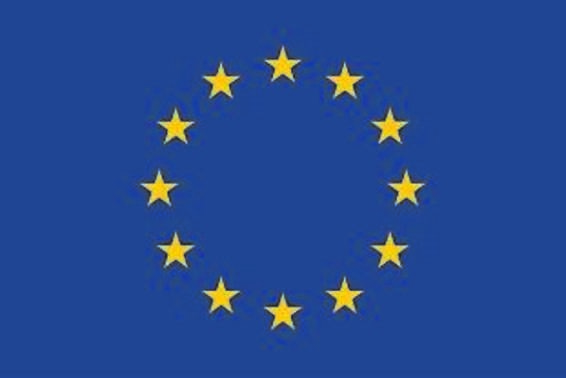 Spričevalo za delavce v sektorju mednarodnega prevoza
Certificate for International Transport Workers
Bescheinigung für Beschäftigte im internationalen Verkehrswesen
Certificato per i lavoratori internazionali del settore dei trasporti
Certificat pour les travailleurs dans le secteur des transports internationaux